В декабре 2013 года наши дети приняли участиев муниципальном «Лего – фестивале»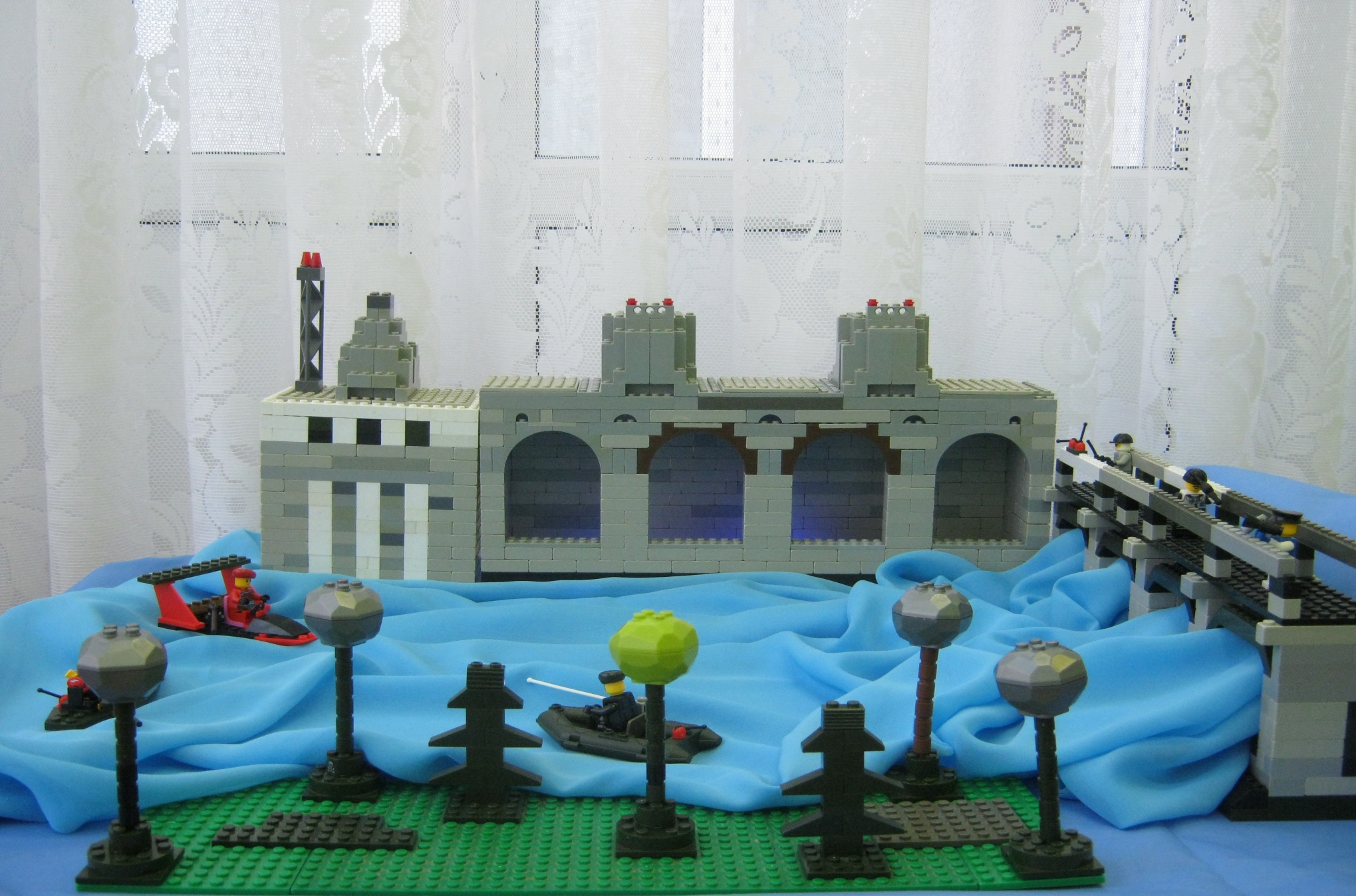 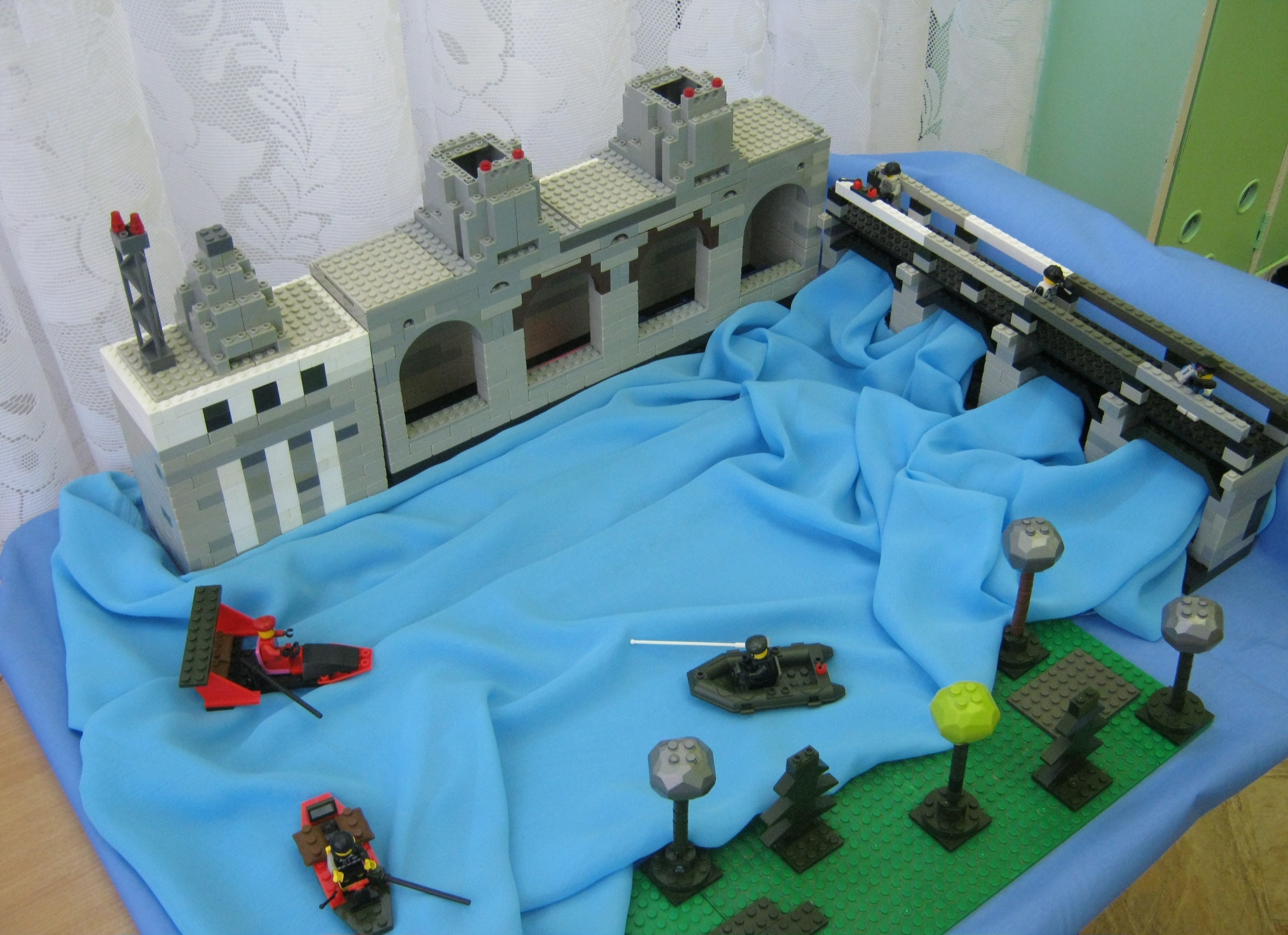 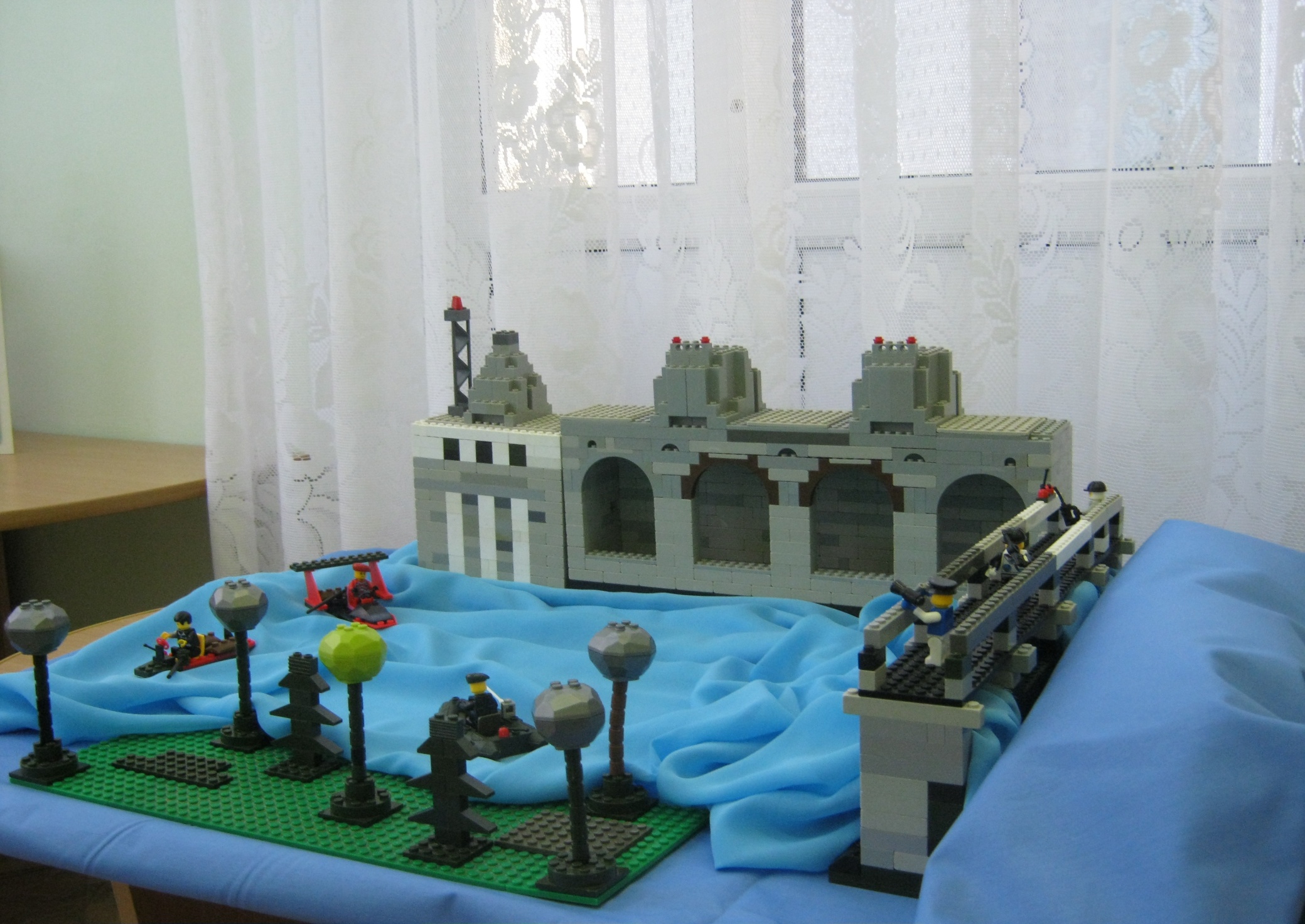 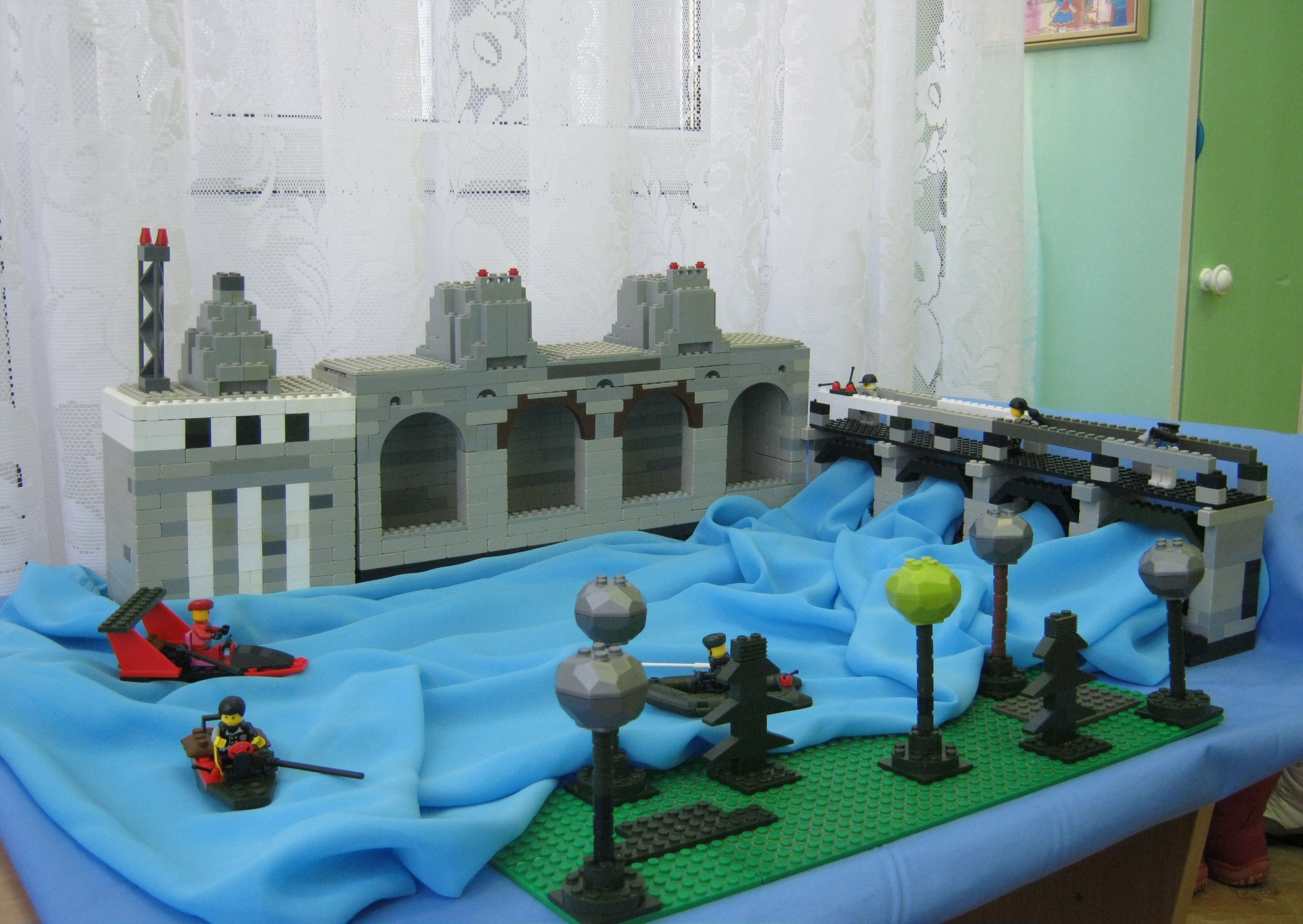 Муниципальное дошкольное образовательное бюджетное учреждение «Детский сад № 8 «Сказка» комбинированного вида» г.ВолховНазвание проекта:Выбирая тему проекта, мы с детьми рассматривали фотографии, иллюстрации с видами нашего города.  И считаем, что электростанция – должна занять достойное место среди достопримечательностей родного города.  Она тесно связана с историей создания нашего города и страны (является первенцем России плана ГОЭЛРО); находится в центре города  (проезжая на транспорте жители,  гости города,  просто проезжающие не могут её не заметить!) и расположена на легендарной реке, настолько древней, что люди называют её «седой Волхов». Команда проектаАбрамов ВолодяСеливанов ИгорьФомин НикитаЧурсов Влад (капитан)В нашем детском саду много детей, которые любят конструировать из «Лего». В команду для участия в фестивале, вошли активные дети. Они  общительны, знают, что такое взаимопомощь, умеют соотносить  изображенное на карточке с постройками. Конструкторы «Лего» на сегодняшний день незаменимые материалы для занятий и игры дошкольников. Нашим педагогам «Лего-технология» интересна тем, что, строясь на интегрированных принципах, она объединяет в себе элементы игры и экспериментирования. Игры «Лего»  выступают способом исследования и ориентации ребенка в реальном мире, они предоставляют детям огромные возможности для физического, эстетического и социального развития.Педагог – координатор: Тимошкина Наталия Ивановна, воспитатель высшей квалификационной категорииОписание работы:Творческий проект состоит из построек, которые представляют собой  воплощение реального сооружения – электростанции в городе, расположенной на легендарной реке Волхов.Детально представлены в проекте:  здание электростанции,  плотина, береговая зона. Присутствуют в проекте фигурки людей (рыбаки в лодках, рабочие на плотине).Как дополнение, используется ткань сине-голубых оттенков и подсветка.В работе использовались различные наборы конструкторов «Лего», в которые вошли разнообразные детали (длинные и короткие кирпичики; пластины, плато разной площади, шары, полукруглые детали, а также специальные детали для конструирования человечков и пр.). В данной творческой работе использовано более 300  деталей.